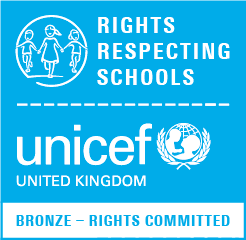 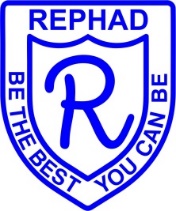 27.6.23Dear Parent/Carer,We had a combined inspection with HMIe and Care Inspectorate at the end of March.  Today they have published their report regarding the work of the school and nursery.Please find attached a letter that describes the overall findings and gives the gradings for each of the different inspection bodies.  We are pleased that so many positive aspects of both settings are recognised and we recognise the suggestions for continuing our growth.It has taken a long time for the report to be released but our plans are already well underway regarding our next steps.The nursery and the school have quite different reports.   With regards to the nursery, we feel anyone who has been in the setting over this last term will agree that a great deal of change has already taken place and it is our responsibility to maintain and sustain the change as we finish the term and move into a new session.  There will be a follow-up visit to the nursery during the session.If you wish to read further about each of the individual settings there will be further reports on the Education Scotland website in the Reports link.The attached letter gives a clear summary of the inspection visit week and at the bottom of this letter I have added points related to the requirements mentioned in the letter.We also want to thank the inspection team for their support through the week and through to the release of the findings.  We have many positive to take forward and we know with the dedication of everyone on school and nursery staff we will continue to plan and deliver positive experiences for your child.In regards,Karen LogueHead TeacherRephad Primary School and NurseryFOLLOW-UP ACTIONS RE HMIE/CI FINDINGSRef:  KL/Rephad Primary School and Nursery    Ladies WalkStranraerDG9 8BWAny enquiries please contact:Mrs Karen Logue; Head TeacherMrs Eilidh Paisley; Nursery ManagerTel: (01776) 704195Email: gw08officerephad@ea.dumgal.sch.uk REQUIREMENT from Care Inspectorate re NurseryREQUIREMENT from Care Inspectorate re NurseryPOINTNOTES1 SafeguardingAll questions raised regarding historical incidents linked with nursery children have been followed up with relevant services.Nursery staff have had further training with Safeguarding Officer and processes are highlighted clearly within nursery setting for consistency of action.AREAS FOR IMPROVEMENT from Care Inspectorate re NurseryAREAS FOR IMPROVEMENT from Care Inspectorate re NurseryPOINTNOTES1 Personal PlansProcedures have been adjusted and all staff are aware of the process.  Information consistently shared at staff meetings.2 Child-Led PlanningInformation gathering sessions have been adjusted to account for the ideas of children being followed-up and part of the next steps for learning and engagement.  Also ensuring high quality care is at the core of the experience.3 AccidentsAll accidents are followed up with families but a regular process for auditing the accidents that take place will be fundamental to the monitoring schedule.4 Monitoring StaffQuality Assurance calendars account for monitoring and feedback to staff and this will be more tightly adhered to with a more consistent staffing ratio to allow nursery manager to oversee the setting.5 High Quality ExperiencesStaff have new deployment schedules that cater to all staff being involved in aspects of support across the setting.  This also is followed up in weekly staff meeting discussions to allow for responsiveness to children within the setting.